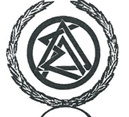 ΔΙΚΗΓΟΡΙΚΟΣ ΣΥΛΛΟΓΟΣ ΛΕΒΑΔΕΙΑΣΔικαστικό Μέγαρο                                                    Λιβαδειά  27-4-2023Σπυροπούλου 6, 321 00 Λιβαδειά                             Τηλ./Fax. 22610 27259                                                                             E-mail: dslevadias@gmail.comwww.dslev.gr   ΕΚΛΟΓΙΚΗ ΑΝΑΚΟΙΝΩΣΗΑιτήσεις προτίμησης - εξαίρεσης Όσοι δικηγόροι, αλλά και ασκούμενοι, επιθυμούν να διορισθούν (αίτηση προτίμησης) ως δικαστικοί αντιπρόσωποι στις εθνικές εκλογές της 21ης Μαΐου 2023 ή να εξαιρεθούν (αίτηση εξαίρεσης), μπορούν να καταθέτουν ηλεκτρονικά την αίτηση τους από σήμερα 27-4-2023 μέχρι την Παρασκευή 5.5.2023 και ώρα 10 π.μ., σε 24ωρη βάση, στην ηλεκτρονική διεύθυνση portal.olomeleia.grΓια την διευκόλυνση των συναδέλφων, οι οποίοι δεν έχουν πρόσβαση σε ηλεκτρονικό υπολογιστή, δίδεται εναλλακτικά η δυνατότητα να υποβληθεί η Αίτηση Προτίμησης – Εξαίρεσης στα γραφεία του Δικηγορικού Συλλόγου Λεβαδείας τις εργάσιμες ημέρες από τις 09:00 έως 14:30, με τη συνδρομή υπαλλήλων του Δικηγορικού Συλλόγου.ΔΙΕΥΚΡΙΝΙΖΕΤΑΙ ΟΤΙ :1. Μόνο ΜΙΑ (1) ΑΙΤΗΣΗ μπορεί να υποβληθεί.2. Δεν υπάρχει κώλυμα εντοπιότητος (καταγωγής και τόπου άσκησης δικηγορίας).3. Δεν δύνανται να διοριστούν Δικηγόροι από χώρες της Ε.Ε. (Π.Δ. 152/2000), εκτός αν έχουν Ελληνική Ιθαγένεια.4. Τους διορισμούς θα κάνει αρμοδίως, κατόπιν κληρώσεως, o Άρειος Πάγος (Α1 Τμήμα).5. Δεν θα ληφθούν υπ’ όψιν αιτήσεις:α) για συνυπηρέτηση, διορισμό αναπληρωματικών, και αμοιβαίες αλλαγές διορισμών,β) για συγκεκριμένα εκλογικά τμήματα, εκλογικά διαμερίσματα ή συνοικισμούς, περισσότερες από μία δημοτικές ενότητες, περισσότερους από έναν δήμους, περισσότερες, από μία εκλογικές περιφέρειες και που θα έχουν συμπληρώσεις, διαγραφές ή παρατηρήσεις εκτός των ζητουμένων, σύμφωνα με τα έντυπα των αιτήσεων.Τα κωλύματα διορισμού, καθώς και κάθε άλλο ζήτημα που αφορά τον διορισμό δικαστικών αντιπροσώπων, καθορίζονται στην επισυναπτόμενη υπ’ αριθμ. 969/25.4.2023 εγκύκλιο του Α1 Πολιτικού Τμήματος του Αρείου Πάγου http://www.areiospagos.gr/ekloges_2023_may/EGKIKLIOS_AP_2023_04_26.pdf Ο ΠΡΟΕΔΡΟΣΒΑΣΙΛΕΙΟΣ Γ. ΔΑΛΑΜΑΓΚΑΣ